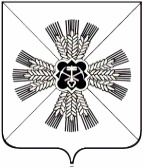 КЕМЕРОВСКАЯ ОБЛАСТЬАДМИНИСТРАЦИЯ ПРОМЫШЛЕННОВСКОГО МУНИЦИПАЛЬНОГО ОКРУГАПОСТАНОВЛЕНИЕ                                от «07»    ноября   2023г.    №  1267-Ппгт. ПромышленнаяО внесении изменений в постановление администрации Промышленновского муниципального округа от 09.11.2017 № 1265-П  «Об утверждении муниципальной программы «Развитие и укрепление материально-технической базы  Промышленновского  муниципального округа» на   2018-2025 годы» (в редакции постановлений от 18.01.2018                № 58-П, от 26.06.2018 № 695-П, от 21.08.2018 № 905-П, от 08.10.2018                № 1107-П,  от 29.10.2018 № 1239-П, от 29.12.2018 № 1538-П, от 29.12.2018  № 1556-П, от 15.05.2019 № 576-П от 21.10.2019 № 1277-П, от 30.12.2019                 № 1629-П, от 13.04.2020 № 695-П, от 10.09.2020 № 1413-П,                                       от 12.10.2020 № 1608-П, от 30.12.2020 № 2134-П, от 08.11.2021 № 1831-П, от 30.12.2021 № 2089-П, от 12.05.2022 № 659-П, от 07.10.2022 № 1333-П, от 08.11.2022 № 1416-П, от 30.12.2022 № 1748-П)       В соответствии с решением Совета народных депутатов Промышленновского муниципального округа от 26.10.2023 № 548 «О внесении изменений в решение Совета народных депутатов Промышленновского муниципального округа от 20.12.2022 № 466 «О бюджете Промышленновского муниципального округа на 2023 год и на плановый период 2024 и 2025 годов», постановлением администрации Промышленновского муниципального округа от 28.04.2020         № 754-П «Об утверждении порядка разработки, реализации и оценки эффективности муниципальных программ, реализуемых за счёт средств местного бюджета», постановлением администрации Промышленновского муниципального округа от 24.08.2017 № 943-П «Об утверждении перечня муниципальных программ, реализуемых за счет средств местного бюджета, на 2018 – 2026 годы» (в редакции постановлений  от  07.12.2017 № 1385-П,  от 29.10.2018 № 1233-П, от  02.09.2019 № 1031-П, от 20.11.2019 № 1420-П, от 30.12.2019 № 1635-П, от 13.10.2020 № 1621-П, от 01.09.2021 № 1548-П, от 18.08.2022 № 1092-П, от 14.12.2022 № 1618-П, от 25.08.2023 № 1037-П), в целях реализации полномочий администрации Промышленновского муниципального округа:	1. Внести в постановление администрации Промышленновского муниципального округа от 09.11.2017 № 1265-П «Об утверждении муниципальной программы «Развитие и укрепление материально-технической базы Промышленновского муниципального округа» на 2018 - 2025 годы» (в редакции постановлений от 18.01.2018 № 58-П, от 26.06.2018 № 695-П, от 21.08.2018 № 905-П, от 08.10.2018 № 1107-П, от 29.10.2018 № 1239-П, от 29.12.2018  № 1538-П, от 29.12.2018 № 1556-П, от 15.05.2019 № 576-П, от 21.10.2019   № 1277-П, от 30.12.2019 № 1629-П, от 13.04.2020 № 696-П, от 10.09.2020 № 1413-П, от 12.10.2020 № 1608-П, от 30.12.2020 № 2134-П, от 08.11.2021 № 1831-П, от 30.12.2021 № 2089-П, от 12.05.2022 № 659-П, от 07.10.2022 № 1333-П,  от 08.11.2022 № 1416-П,  от 30.12.2022 № 1748-П) (далее - Постановление) следующие изменения:1.1. В заголовке и по тексту Постановления цифры «2018 - 2025» заменить цифрами «2018 - 2026».2. Внести в муниципальную программу «Развитие и укрепление материально-технической базы  Промышленновского муниципального округа» на 2018 - 2025 годы, утвержденную Постановлением (далее – Программа) следующие изменения:2.1. В заголовке Программы цифры «2018 - 2025» заменить цифрами «2018 - 2026»;  2.2. Паспорт Программы изложить в редакции согласно приложению       № 1 к настоящему Постановлению;  2.3. Разделы 3 - 5 Программы изложить в редакции согласно приложению № 2 к настоящему Постановлению.  2.4. Раздел 4 Программы и положение паспорта Программы части ресурсного обеспечения на 2024 - 2026 годы применяются к правоотношениям, возникающим при составлении и исполнении бюджета округа, начиная с бюджета на 2024 год и на плановый период 2025 и 2026 годов.  3. Настоящее Постановление подлежит обнародованию на официальном сайте администрации Промышленновского муниципального округа в сети Интернет.  4. Контроль за исполнением настоящего Постановления оставляю за собой.        5. Настоящее Постановление вступает в силу со дня подписания. Исп. Ю.Ю. Белоконьтел.7-41-28Приложение № 1к постановлениюадминистрации Промышленновскогомуниципального округаот 07 ноября 2023г № 1267 - ППаспорт муниципальной программы«Развитие и укрепление материально-техническойбазы Промышленновского муниципального округа» на 2018 - 2026 годыПриложение № 2к постановлениюадминистрации Промышленновскогомуниципального округа                                                                             от 07 ноября 2023г № 1267 - П3. Перечень подпрограмм программы с кратким описанием подпрограмм, основных мероприятий и мероприятий программы4. Ресурсное обеспечение реализации программы «Развитие и укрепление материально-технической базы Промышленновского  округа» на 2018 - 2026 годы5. Сведения о планируемых значениях целевых показателей (индикаторов)программы (по годам реализации муниципальной программы)ГлаваПромышленновского муниципального округа С.А. Федарюк С.А. ФедарюкНаименование муниципальной программымуниципальная  программа «Развитие и укрепление материально-техническойбазы Промышленновского  муниципального округа» на 2018 – 2026  годыДиректор муниципальной программыИ.о. заместителя главы Промышленновского муниципального округа Ответственный исполнитель (координатор)  муниципальной программыКомитет по управлению муниципальным имуществом администрации Промышленновского муниципального округаИсполнители муниципальной программыКомитет по управлению муниципальным имуществом администрации Промышленновского муниципального округаЦели муниципальной программыПовышение эффективности управления и распоряжения муниципальным имуществом и земельными ресурсами на территории Промышленновского муниципального округаЗадачи муниципальной программы-Обеспечение стабильного поступления доходов муниципального бюджета на основе эффективного управления муниципальной собственностью Промышленновского муниципального округа; -Управление муниципальным имуществом и земельными ресурсами Промышленновского муниципального округа с целью максимального использования в хозяйственном обороте в рамках социально-экономического развития Промышленновского муниципального округа;-Информационное наполнение государственного кадастра недвижимости;-Оптимизация структуры муниципальной собственности Промышленновского муниципального округа в интересах обеспечения устойчивых предпосылок для экономического роста.Срок реализации муниципальной программы2018 – 2026  годыОбъемы и источники финансирования муниципальной программы  в целом и с разбивкой по годам ее реализацииВсего средств – 60413,3 тыс. руб.,в том числе по годам реализации:2018 год – 5172,5 тыс. руб.;2019 год – 12594,2 тыс. руб.;2020 год – 3381,5 тыс. руб.;2021 год – 9394,8 тыс. руб.;2022 год – 9712,4 тыс. руб.;2023 год – 5643,0 тыс. руб.;2024 год – 4838,3 тыс. руб.;2025 год – 4838,3 тыс. руб.;2026 год – 4838,3 тыс. руб.из них:местный бюджет – 60413,3 тыс. руб.,в том числе по годам реализации:2018 год – 5172,5 тыс. руб.;2019 год – 12594,2 тыс. руб.;2020 год – 3381,5 тыс. руб.;2021 год – 9394,8 тыс. руб.;2022 год – 9712,4 тыс. руб.;2023 год – 5643,0 тыс. руб.;2024 год – 4838,3 тыс. руб.;2025 год – 4838,3 тыс. руб.;2026 год – 4838,3 тыс. руб.Всего средств – 60413,3 тыс. руб.,в том числе по годам реализации:2018 год – 5172,5 тыс. руб.;2019 год – 12594,2 тыс. руб.;2020 год – 3381,5 тыс. руб.;2021 год – 9394,8 тыс. руб.;2022 год – 9712,4 тыс. руб.;2023 год – 5643,0 тыс. руб.;2024 год – 4838,3 тыс. руб.;2025 год – 4838,3 тыс. руб.;2026 год – 4838,3 тыс. руб.из них:местный бюджет – 60413,3 тыс. руб.,в том числе по годам реализации:2018 год – 5172,5 тыс. руб.;2019 год – 12594,2 тыс. руб.;2020 год – 3381,5 тыс. руб.;2021 год – 9394,8 тыс. руб.;2022 год – 9712,4 тыс. руб.;2023 год – 5643,0 тыс. руб.;2024 год – 4838,3 тыс. руб.;2025 год – 4838,3 тыс. руб.;2026 год – 4838,3 тыс. руб.Ожидаемые конечные результаты реализации муниципальной программыРеализация программных мероприятий позволит:-Обеспечение формирования доходной части бюджета Промышленновского муниципального округа стабильными поступлениями от продажи и использования муниципального имущества и земельных ресурсов Промышленновского муниципального округа;-Выявление  и постановка на учет бесхозяйного имущества, необходимого  для реализации полномочий муниципального округа;- Установление на местности границ земельных участков под объектами недвижимости находящимися в муниципальной собственности Промышленновского муниципального округа;- Обеспечение  своевременного  проведения капитального ремонта общего имущества в многоквартирных домах, в которых имеются муниципальные жилые помещения:- Уплата налогов, сборов и иных платежей за содержание  имущества казны.№ п/пНаименование мероприятияНаименование мероприятияКраткое описание мероприятияКраткое описание мероприятияНаименование целевого показателя (индикатора)Порядок определения (формула)1223345Муниципальная программа  «Развитие и укрепление материально-технической базы Промышленновского  округа» на  2018 - 2026 годыМуниципальная программа  «Развитие и укрепление материально-технической базы Промышленновского  округа» на  2018 - 2026 годыМуниципальная программа  «Развитие и укрепление материально-технической базы Промышленновского  округа» на  2018 - 2026 годыМуниципальная программа  «Развитие и укрепление материально-технической базы Промышленновского  округа» на  2018 - 2026 годыМуниципальная программа  «Развитие и укрепление материально-технической базы Промышленновского  округа» на  2018 - 2026 годыМуниципальная программа  «Развитие и укрепление материально-технической базы Промышленновского  округа» на  2018 - 2026 годыМуниципальная программа  «Развитие и укрепление материально-технической базы Промышленновского  округа» на  2018 - 2026 годы1.Цель:  Повышение эффективности управления и распоряжения муниципальным имуществом и земельными ресурсами на территории Промышленновского муниципального округаЦель:  Повышение эффективности управления и распоряжения муниципальным имуществом и земельными ресурсами на территории Промышленновского муниципального округаЦель:  Повышение эффективности управления и распоряжения муниципальным имуществом и земельными ресурсами на территории Промышленновского муниципального округаЦель:  Повышение эффективности управления и распоряжения муниципальным имуществом и земельными ресурсами на территории Промышленновского муниципального округаЦель:  Повышение эффективности управления и распоряжения муниципальным имуществом и земельными ресурсами на территории Промышленновского муниципального округаЦель:  Повышение эффективности управления и распоряжения муниципальным имуществом и земельными ресурсами на территории Промышленновского муниципального округа1.Задача:  Обеспечение стабильного поступления доходов муниципального  бюджета на основе эффективного управления муниципальной  собственностью Промышленновского муниципального  округаЗадача:  Обеспечение стабильного поступления доходов муниципального  бюджета на основе эффективного управления муниципальной  собственностью Промышленновского муниципального  округаЗадача:  Обеспечение стабильного поступления доходов муниципального  бюджета на основе эффективного управления муниципальной  собственностью Промышленновского муниципального  округаЗадача:  Обеспечение стабильного поступления доходов муниципального  бюджета на основе эффективного управления муниципальной  собственностью Промышленновского муниципального  округаЗадача:  Обеспечение стабильного поступления доходов муниципального  бюджета на основе эффективного управления муниципальной  собственностью Промышленновского муниципального  округаЗадача:  Обеспечение стабильного поступления доходов муниципального  бюджета на основе эффективного управления муниципальной  собственностью Промышленновского муниципального  округа2.Задача: Управление муниципальным имуществом и земельными ресурсами Промышленновского муниципального  округа  с целью максимального использования его в хозяйственном обороте в рамках социально-экономического развития Промышленновского муниципального  округаЗадача: Управление муниципальным имуществом и земельными ресурсами Промышленновского муниципального  округа  с целью максимального использования его в хозяйственном обороте в рамках социально-экономического развития Промышленновского муниципального  округаЗадача: Управление муниципальным имуществом и земельными ресурсами Промышленновского муниципального  округа  с целью максимального использования его в хозяйственном обороте в рамках социально-экономического развития Промышленновского муниципального  округаЗадача: Управление муниципальным имуществом и земельными ресурсами Промышленновского муниципального  округа  с целью максимального использования его в хозяйственном обороте в рамках социально-экономического развития Промышленновского муниципального  округаЗадача: Управление муниципальным имуществом и земельными ресурсами Промышленновского муниципального  округа  с целью максимального использования его в хозяйственном обороте в рамках социально-экономического развития Промышленновского муниципального  округаЗадача: Управление муниципальным имуществом и земельными ресурсами Промышленновского муниципального  округа  с целью максимального использования его в хозяйственном обороте в рамках социально-экономического развития Промышленновского муниципального  округа3.Задача: Информационное наполнение государственного кадастра недвижимостиЗадача: Информационное наполнение государственного кадастра недвижимостиЗадача: Информационное наполнение государственного кадастра недвижимостиЗадача: Информационное наполнение государственного кадастра недвижимостиЗадача: Информационное наполнение государственного кадастра недвижимостиЗадача: Информационное наполнение государственного кадастра недвижимости4.Задача: Оптимизация структуры муниципальной собственности  в интересах обеспечения устойчивых предпосылок для экономического роста Промышленновского муниципального  округа Задача: Оптимизация структуры муниципальной собственности  в интересах обеспечения устойчивых предпосылок для экономического роста Промышленновского муниципального  округа Задача: Оптимизация структуры муниципальной собственности  в интересах обеспечения устойчивых предпосылок для экономического роста Промышленновского муниципального  округа Задача: Оптимизация структуры муниципальной собственности  в интересах обеспечения устойчивых предпосылок для экономического роста Промышленновского муниципального  округа Задача: Оптимизация структуры муниципальной собственности  в интересах обеспечения устойчивых предпосылок для экономического роста Промышленновского муниципального  округа Задача: Оптимизация структуры муниципальной собственности  в интересах обеспечения устойчивых предпосылок для экономического роста Промышленновского муниципального  округа 12334451.1. Мероприятие «Обеспечение деятельности  КУМИ»Расходы на оплату труда работников  КУМИ, закупка товаров, работ, услуг для муниципальных нуждРасходы на оплату труда работников  КУМИ, закупка товаров, работ, услуг для муниципальных нуждУровень ежегодного достижения целевых значений показателей (индикаторов) муниципальной  программы/ Доля муниципальных услуг КУМИ, оказываемых через МФЦ, от общего количества услугУровень ежегодного достижения целевых значений показателей (индикаторов) муниципальной  программы/ Доля муниципальных услуг КУМИ, оказываемых через МФЦ, от общего количества услугКоличество целевых показателей (индикаторов), достигших или превысивших целевое значение/общее количество целевых показателей [индикаторов]) х 100%1.2. Мероприятие «Проведение межевания  земельных участков и постановка на кадастровый учет»Мероприятие направлено на актуализацию и наполнение информационных ресурсов сведениями о границах земельных участковМероприятие направлено на актуализацию и наполнение информационных ресурсов сведениями о границах земельных участковДоля зарегистрированных земельных участков, по отношению к общему числу земельных участков, занятых объектами недвижимости, находящихся в реестре муниципального имущества, в отчетный периодДоля зарегистрированных земельных участков, по отношению к общему числу земельных участков, занятых объектами недвижимости, находящихся в реестре муниципального имущества, в отчетный периодКоличество зарегистрированных земельных участков, / общее число земельных участков, занятых объектами недвижимости, находящихся в реестре муниципального имущества в отчетный период) х 10012334451.3. Мероприятие «Изготовление технической документации на объекты недвижимости» Мероприятие направлено на актуализацию и наполнение информационных ресурсов сведениями об объектах недвижимостиМероприятие направлено на актуализацию и наполнение информационных ресурсов сведениями об объектах недвижимостиДоля объектов недвижимости, на которые зарегистрировано право муниципальной собственности, по отношению к общему числу объектов недвижимости, находящихся в реестре муниципального имущества, в отчетный периодДоля объектов недвижимости, на которые зарегистрировано право муниципальной собственности, по отношению к общему числу объектов недвижимости, находящихся в реестре муниципального имущества, в отчетный периодКоличество объектов недвижимости, на которые зарегистрировано право собственности муниципальной собственности / общее число объектов недвижимости, находящихся в реестре муниципального имущества в отчетный период) х 1001.4. Мероприятие «Оценка права аренды и рыночной стоимости объектов  муниципальной собственности»Мероприятие направлено на выполнение плана приватизации, передаче в аренду объектов недвижимости Мероприятие направлено на выполнение плана приватизации, передаче в аренду объектов недвижимости Доля заключенных договоров на продажу и аренду объектов недвижимого и движимого муниципального имущества, в отношении которых проведена оценка, от общего количества оцененных объектов недвижимого и движимого муниципального имуществаДоля заключенных договоров на продажу и аренду объектов недвижимого и движимого муниципального имущества, в отношении которых проведена оценка, от общего количества оцененных объектов недвижимого и движимого муниципального имуществаФактическое  поступление доходов в консолидированный бюджет Промышленновского муниципального округа получаемых от сбора арендной платы  (реализации) в отчетном году/ к планируемому поступлению доходов в консолидированный бюджет Промышленновского муниципального округа получаемые от сбора арендной платы (реализации) в отчетном периоде х 100%12334451.5. Мероприятие«Уплата ежемесячных взносов  на проведение  капитального ремонта общего имущества в многоквартирных жилых домах»Мероприятие направлено на  обеспечение своевременного проведения капитального ремонта общего имущества в многоквартирных домахМероприятие направлено на  обеспечение своевременного проведения капитального ремонта общего имущества в многоквартирных домахДоля отремонтированных многоквартирных жилых домов, в которых находятся муниципальные квартиры, от общего количества многоквартирных жилых домах с муниципальными квартирами, включенных в региональную программу капитального ремонта общего имущества в многоквартирных домах Кемеровской области на 2014-2043 годы  Доля отремонтированных многоквартирных жилых домов, в которых находятся муниципальные квартиры, от общего количества многоквартирных жилых домах с муниципальными квартирами, включенных в региональную программу капитального ремонта общего имущества в многоквартирных домах Кемеровской области на 2014-2043 годы  Фактическое перечисление ежемесячных взносов на капитальный ремонт / к начислению ежемесячных взносов на капитальный ремонт х 100%1.6. Мероприятие«Приобретение и ремонт имущества»Мероприятие направлено на  проведение ремонтных работ с целью обеспечения сохранности муниципального имущества и укрепления материально-технической базыМероприятие направлено на  проведение ремонтных работ с целью обеспечения сохранности муниципального имущества и укрепления материально-технической базыДоля выполненных работ по ремонту и реконструкции имущества  от количества запланированных   на соответствующий годДоля выполненных работ по ремонту и реконструкции имущества  от количества запланированных   на соответствующий годКоличество запланированных ремонтных работ/количество выполненных х 100%12334451.7.Мероприятие«Уплата налогов, сборов и иных платежей за содержание  имущества казны»Мероприятие направлено на уплату налогов, сборов и иных обязательных платежей, установленных действующим законодательствомМероприятие направлено на уплату налогов, сборов и иных обязательных платежей, установленных действующим законодательствомОтсутствие задолженности по обязательным платежам в бюджетОтсутствие задолженности по обязательным платежам в бюджетФактическое перечисление / к начислению х 100%№ п/пНаименование муниципальной программы, подпрограмммы, основного мероприятия,  мероприятияИсточник финансированияОбъем финансовых ресурсов, тыс. рублейОбъем финансовых ресурсов, тыс. рублейОбъем финансовых ресурсов, тыс. рублейОбъем финансовых ресурсов, тыс. рублейОбъем финансовых ресурсов, тыс. рублейОбъем финансовых ресурсов, тыс. рублейОбъем финансовых ресурсов, тыс. рублейОбъем финансовых ресурсов, тыс. рублейОбъем финансовых ресурсов, тыс. рублейНаименование муниципальной программы, подпрограмммы, основного мероприятия,  мероприятияИсточник финансирования2018 год2019 год 2020 год2021 год2022 год2023 год2024 год2025год2026год123456789101112Муниципальная программа          «Развитие и укрепление материально-технической базы Промышленновского  округа» на 2018 – 2026  годыВсего5172,512594,23381,59394,89712,45643,04838,34838,34838,3Муниципальная программа          «Развитие и укрепление материально-технической базы Промышленновского  округа» на 2018 – 2026  годыместный бюджет 5172,512594,23381,59394,89712,45643,04838,34838,34838,3Муниципальная программа          «Развитие и укрепление материально-технической базы Промышленновского  округа» на 2018 – 2026  годыиные не запрещенные законодательством источники:Муниципальная программа          «Развитие и укрепление материально-технической базы Промышленновского  округа» на 2018 – 2026  годыфедеральный бюджет Муниципальная программа          «Развитие и укрепление материально-технической базы Промышленновского  округа» на 2018 – 2026  годыобластной  бюджетМуниципальная программа          «Развитие и укрепление материально-технической базы Промышленновского  округа» на 2018 – 2026  годысредства бюджетов государственных внебюджетных фондов 123456789101112средства юридических и физических лиц1.1Мероприятие «Обеспечение деятельности  КУМИ»Всего3884,53864,600000001.1Мероприятие «Обеспечение деятельности  КУМИ»местный бюджет 3884,53864,600000001.1Мероприятие «Обеспечение деятельности  КУМИ»иные не запрещенные законодательством источники:1.1Мероприятие «Обеспечение деятельности  КУМИ»областной  бюджетсредства бюджетов государственных внебюджетных фондов средства юридическихи физических лиц1234567891011121.2Мероприятие «Проведение межевания  земельных участков и постановка на кадастровый учет»Всего318,2840,61326,71843,33917,31780,01333,81333,81333,81.2Мероприятие «Проведение межевания  земельных участков и постановка на кадастровый учет»местный бюджет 318,2840,61326,71843,33917,31780,01333,81333,81333,81.2Мероприятие «Проведение межевания  земельных участков и постановка на кадастровый учет»иные не запрещенные законодательством источники:1.2Мероприятие «Проведение межевания  земельных участков и постановка на кадастровый учет»федеральный бюджет 1.2Мероприятие «Проведение межевания  земельных участков и постановка на кадастровый учет»областной  бюджет1.2Мероприятие «Проведение межевания  земельных участков и постановка на кадастровый учет»средства бюджетов государственных внебюджетных фондов 1.2Мероприятие «Проведение межевания  земельных участков и постановка на кадастровый учет»средства юридическихи физических лиц1234567891011121.3.Мероприятие «Изготовление технической документации на объекты недвижимости»Всего285,2113,976,72,063,3300,0234,0234,0234,01.3.Мероприятие «Изготовление технической документации на объекты недвижимости»местный бюджет 285,2113,976,72,063,3300,0234,0234,0234,01.3.Мероприятие «Изготовление технической документации на объекты недвижимости»иные не запрещенные законодательством источники:1.3.Мероприятие «Изготовление технической документации на объекты недвижимости»федеральный бюджет 1.3.Мероприятие «Изготовление технической документации на объекты недвижимости»областной  бюджет1.3.Мероприятие «Изготовление технической документации на объекты недвижимости»средства бюджетов государственных внебюджетных фондов1.3.Мероприятие «Изготовление технической документации на объекты недвижимости»средства юридических и физических лиц1234567891011121.4.Мероприятие «Оценка права аренды и рыночной стоимости объектов  муниципальной собственности»Всего288,0286,0625,5396,0132,0233,0244,1244,1244,11.4.Мероприятие «Оценка права аренды и рыночной стоимости объектов  муниципальной собственности»местный бюджет 288,0286,0625,5396,0132,0233,0244,1244,1244,11.4.Мероприятие «Оценка права аренды и рыночной стоимости объектов  муниципальной собственности»иные не запрещенные законодательством источники:1.4.Мероприятие «Оценка права аренды и рыночной стоимости объектов  муниципальной собственности»федеральный бюджет1.4.Мероприятие «Оценка права аренды и рыночной стоимости объектов  муниципальной собственности»областной  бюджет1.4.Мероприятие «Оценка права аренды и рыночной стоимости объектов  муниципальной собственности»средства бюджетов государственных внебюджетных фондов1.4.Мероприятие «Оценка права аренды и рыночной стоимости объектов  муниципальной собственности»средства юридическихи физических лиц1234567891011121.5.Мероприятие» Уплата ежемесячных взносов  на проведение  капитального ремонта общего имущества в многоквартирных жилых домах»Всего229,1239,2324,0464,4525,0560,0390,0390,0390,01.5.Мероприятие» Уплата ежемесячных взносов  на проведение  капитального ремонта общего имущества в многоквартирных жилых домах»местный бюджет 229,1239,2324,0464,4525,0560,0390,0390,0390,01.5.Мероприятие» Уплата ежемесячных взносов  на проведение  капитального ремонта общего имущества в многоквартирных жилых домах»иные незапрещенные законодательством источники:федеральный бюджет областной  бюджетсредства бюджетов государственных внебюджетных фондов средства юридическихи физических лиц1.6.Мероприятие «Приобретение и ремонт имущества»Всего167,56840,7583,75486,24400,71840,01950,01950,01950,01.6.Мероприятие «Приобретение и ремонт имущества»местный бюджет167,56840,7583,75486,24400,71840,01950,01950,01950,0123456789101112иные не запрещенные законодательством источники:федеральный бюджет областной  бюджетсредства бюджетов государственных внебюджетных фондов средства юридических и физических лиц1.7.Мероприятие«Уплата налогов, сборов и иных платежей за содержание  имущества казны»Всего444,91202,9674,1930,0560,0560,0560,01.7.Мероприятие«Уплата налогов, сборов и иных платежей за содержание  имущества казны»местный бюджет444,91202,9674,1930,0560,0560,0560,0123456789101112иные не запрещенные законодательством источники:федеральный бюджетобластной  бюджетсредства бюджетов государственных внебюджетных фондовсредства юридических и      физических лиц№ п/пНаименование муниципальной программы Промышленновского муниципального округа, подпрограммы, основного мероприятия, мероприятияНаименование целевого показателя (индикатора)Единица измеренияПлановое значение целевого показателя (индикатора)Плановое значение целевого показателя (индикатора)Плановое значение целевого показателя (индикатора)Плановое значение целевого показателя (индикатора)Плановое значение целевого показателя (индикатора)Плановое значение целевого показателя (индикатора)Плановое значение целевого показателя (индикатора)Плановое значение целевого показателя (индикатора)№ п/пНаименование муниципальной программы Промышленновского муниципального округа, подпрограммы, основного мероприятия, мероприятияНаименование целевого показателя (индикатора)Единица измерения2018год2019 год2020 год2021 год2022 год2023 год2024 год2025год2026год12345678910111213Муниципальная программа «Развитие и укрепление материально-техническойбазы Промышленновского  округа» на 2018 – 2026 годыВыполнение планового задания по доходам, полученным от продажи имущества, находящегося в собственности Промышленновского муниципального округапроцент100100100100100100100100100Муниципальная программа «Развитие и укрепление материально-техническойбазы Промышленновского  округа» на 2018 – 2026 годыВыполнение планового задания по доходам, полученным отпроцент10010010010010010010010010012345678910111213использования имущества и земельных ресурсов, находящихся в собственности Промышленновского муниципального округа1.1.Мероприятие «Обеспечение деятельности  КУМИ» Уровень ежегодного достижения целевых значений показателей (индикаторов) муниципальной программыпроцент10010000000001.1.Мероприятие «Обеспечение деятельности  КУМИ» Доля муниципальных услуг КУМИ, оказываемых через МФЦ, от общего количества услугпроцент909095959595959595123456789101112131.2.Мероприятие «Проведение межевания  земельных участков и постановка на кадастровый учет»Доля зарегистрированных земельных участков, по отношению к общему числу земельных участков, занятых объектами недвижимости, находящихся в реестре муниципального имущества, в отчетный периодпроцент8095981001001001001001001.3.Мероприятие «Изготовление технической документации на объекты недвижимости»Доля объектов недвижимости, на которые зарегистрировано право муниципальной собственности, по отношению к общему числу объектов недвижимости, процент90959810010010010010010012345678910111213находящихся в реестре муниципального имущества, в отчетный период1.4.Мероприятие «Оценка права аренды и рыночной стоимости объектов  муниципальной собственности»Доля заключенных договоров на продажу и аренду объектов недвижимого и движимого муниципального имущества, в отношении которых проведена оценка, от общего количества оцененных объектов недвижимого и движимого муниципального имуществапроцент859595959595959595123456789101112131.5.Мероприятие «Уплата ежемесячных взносов  на проведение  капитального ремонта общего имущества в многоквартирных жилых домах»Доля отремонтированных многоквартирных жилых домов, в которых находятся муниципальные квартиры, от общего количества многоквартирных жилых домах с муниципальными квартирами, включенных в региональную программу капитального ремонта общего имущества в многоквартирных домах Кемеровской области на 2014-2043 годы  процент100100100100100100100100100123456789101112131.6.Мероприятие «Приобретение и ремонт  имущества»Доля выполненных работ по ремонту и реконструкции имущества  от количества запланированных   на соответствующий годпроцент1001001001001001001001001001.7.Мероприятие«Уплата налогов, сборов и иных платежей за содержание  имущества казны»Отсутствие задолженности по обязательным платежам в бюджет процент100100100100100100100100100